о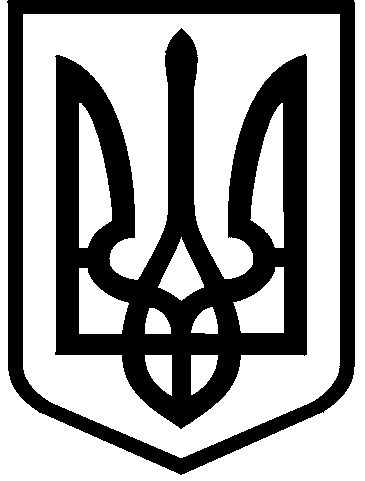 КИЇВСЬКА МІСЬКА РАДАІХ СКЛИКАННЯПОСТІЙНА КОМІСІЯ З ПИТАНЬ ОСВІТИ І НАУКИ,СІМ'Ї, МОЛОДІ ТА СПОРТУ01044,  м. Київ, вул. Хрещатик, 36                                                                                      т./ф. 202-70-58                                                                         Проєкт                                                                                         08.12.2021 об 11-00                                                                                                      кім. 514, 5-й поверхПОРЯДОК ДЕННИЙ:         1. Про звернення уповноваженого із захисту державної мови Тараса Кременя щодо застосування керівниками та педагогічними працівниками закладів дошкільної, загальної середньої та позашкільної освіти всіх форм власності міста Києва державної мови в освітньому  процесі та під час виконання  ними своїх службових  обов’язків (доп. Т.Кремінь).2. Про  трансформацію спеціалізованої школи I-III ступенів №137 Дніпровського району міста Києва (набір учнів до 10-х класів) (доп. В.Васильчук управління освіти Дніпровського району, Департамент освіти і науки).    3. Про розгляд проєкту розпорядження виконавчого органу Київської міської ради (Київської міської державної адміністрації) «Про затвердження Статутів дитячо-юнацьких спортивних шкіл» (звіт робочої групи) (доп. Департамент молоді та спорту). 4. Про розгляд проєкту рішення Київської міської ради «Про деякі обмежувальні заходи щодо участі в спортивних заходах, які проводяться на території держав Російської Федерації та/або Республіки Білорусь» (доп. Васильчук В.В.).5. Про розгляд проєкту рішення Київської міської ради «Про внесення змін до Положення про конкурси на посади керівників закладів загальної середньої освіти, що належать до комунальної власності територіальної громади міста Києва, затвердженого рішенням Київської міської ради від 10.06.2021 року №1441/1482» (доручення заступника міського голови-секретаря Київради Бондаренка В.В. № 08/231-4303/ПР від 29.11.2021) (доп. Алла ШЛАПАК, Департамент освіти і науки).6. Про розгляд проєкту рішення Київської міської ради «Про розірвання договору оренди земельної ділянки на вул. Героїв Севастополя, 23-а літ. «Б» у Солом’янському районі м.Києва від 08.05.2008 № 72-6-00513 (доручення заступника міського голови-секретаря Київради Бондаренка В.В. № 08/231-4015/ПР від 04.08.2021) (доп. Ксенія СЕМЕНОВА, НАУН, Департамент земельних ресурсів, БО «Благодійний фонд «Солом’янка»).7. Про розгляд проєкту рішення Київської міської ради «Про  звернення Київської міської ради до Кабінету Міністрів України, Державної інспекції архітектури та містобудування України щодо недопущення будівництва житлових багатоквартирних будинків на території Національного авіаційного університету України в Солом’янському районі м. Києва» (доручення заступника міського голови-секретаря Київради Бондаренка В.В. № 08/231-3762/ПР від 13.10.2021) (доп. Володимир КРАВЕЦЬ).8. Про розгляд проєкту рішення Київської міської ради «Про надання Державному підприємству «АНТОНОВ» земельної ділянки у постійне користування для експлуатації та обслуговування будівель і споруд закладу освіти (ДНЗ № 266) на вул. Генерала Вітрука, 3а у Святошинському районі міста Києва (353946009)» (доручення заступника міського голови-секретаря Київради Бондаренка В.В. № 08/231-4257/ПР від 26.11.2021) (доп. Департамент  освіти і науки, Департамент земельних ресурсів).9. Про розгляд протокольного доручення № 11 Заступника міського голови – секретаря Київської міської ради В.БОНДАРЕНКА від 29.11.2021 № 225-ПД-172 щодо спільного опрацювання із депутатом Київської міської ради М.ЦАРЕНКОМ питання забезпечення дітей пільгових категорій ноутбуками для дистанційного навчання (доп. М.Царенко, Департамент фінансів, Департамент освіти і науки, Департамент соціальної політики).10. Про розгляд проєкту рішення Київської міської ради «Про бюджет міста Києва на 2022 рік», по напрямкам «Освіта», «Молодь» «Спорт» (доручення заступника міського голови-секретаря Київради Бондаренка В.В. № 08/231-4069/ПР від 09.11.2021) (доп. Департамент фінансів, Департамент освіти і науки, Департамент молоді та спорту).11. Про розгляд проєкту рішення Київської міської ради «Про внесення змін до Програми економічного і соціального розвитку м. Києва на 2021 2023 роки, затвердженої рішенням Київської міської ради від 24 грудня 2020 року № 23/23» по напрямках «Освіта», «Молодь» «Спорт»  (доручення заступника міського голови-секретаря Київради Бондаренка В.В. № 08/231-4040/ПР від 09.11.2021) (доп. Департамент економіки та інвестицій, Департамент освіти і науки, Департамент молоді та спорту).12. Про збільшення фінансування будівельних робіт з реконструкції навчально-адміністративного корпусу Інституту післядипломної освіти Київського університету імені Бориса Грінченка по проспекту Павла Тичини, 17 у Дніпровському районі міста Києва (доп. представник Університету, КП «Житлоінвест-УКБ», Департамент освіти і науки, Департамент фінансів, Департамент економіки та інвестицій).13. Про звернення депутата Київської міської ради Ігоря Хацевича щодо  відновлення роботи відомчого закладу дошкільної освіти № 510 по вулиці Метрологічній, 16 у Голосіївському районі  міста Києва (доп. І.Хацевич, НАНУ, Департамент освіти і науки).14. Про розгляд звернення гр. Ірини Мілантьєвої щодо заняття осіб з інвалідністю у місті Києві (доп. заявник, Департамент молоді та спорту, КМЦ з фізичної культури та спорту «Інваспорт», ДЮСШ «Шанс»).15. Про розгляд звернення гр. Олександра ДАНИЛЬЧУКА щодо правомірності дій з боку адміністрації середньої загальноосвітньої школи № 254 Святошинського району міста Києва (доп. заявник, Департамент освіти і науки, управління освіти Святошинської РДА, Служба у справах дітей Святошинської РДА)16. Різне.Голова комісії                                                                       Вадим ВАСИЛЬЧУК